Closing Date: 31 August, 2017This Scholarship is intended to encourage Australian students from universities in Queensland to undertake educational experiences overseas.Applicants should be current students at university in Queensland and a current member of the AIIA QueenslandThis application form should be completed in black pen or typed.SECTION 1: PERSONAL DETAILSSECTION 1: PERSONAL DETAILSSECTION 1: PERSONAL DETAILSSECTION 1: PERSONAL DETAILSSECTION 1: PERSONAL DETAILSTitle:Family Name:Family Name:Given Names:Given Names:Street Address:Street Address:Street Address:Street Address:Street Address:Suburb:Suburb:Postcode:Postcode:State:Email:Email:Contact Number:Contact Number:Contact Number:DOB:DOB:AustralianCitizenship/Permanent            YES	        NO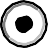 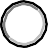 ResidencyAustralianCitizenship/Permanent            YES	        NOResidencyAustralianCitizenship/Permanent            YES	        NOResidencyUniversity:University:University:University:University:Student Number:Student Number:Enrollment:	      Full time	     Part-time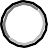 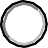 Enrollment:	      Full time	     Part-timeEnrollment:	      Full time	     Part-timeDegreeDegreeDegreeDegreeDegreeAIIA Student Membership	        Yes	         No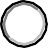 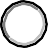 AIIA Student Membership	        Yes	         NoAIIA Student Membership	        Yes	         NoAIIA Student Membership	        Yes	         NoAIIA Student Membership	        Yes	         NoPlease attach a short personal statement outlining your academic experience, interests and career aspirations, and how your proposed activity relates to these.Please attach a short personal statement outlining your academic experience, interests and career aspirations, and how your proposed activity relates to these.Please attach a short personal statement outlining your academic experience, interests and career aspirations, and how your proposed activity relates to these.Please attach a short personal statement outlining your academic experience, interests and career aspirations, and how your proposed activity relates to these.Please attach a short personal statement outlining your academic experience, interests and career aspirations, and how your proposed activity relates to these.OFFICE USE ONLYOFFICE USE ONLYOFFICE USE ONLYApplicant included all attachments :Academic Transcripts CVApplicant included all attachments :Academic Transcripts CVApplicant included all attachments :Academic Transcripts CVPersonal StatementName of person who sighted documents:	Signature:Name of person who sighted documents:	Signature:Name of person who sighted documents:	Signature:SECTION 2: PROPOSED EDUCATIONAL ACTIVITYSECTION 2: PROPOSED EDUCATIONAL ACTIVITYPlease write a 200-300 word summary of your proposed educational experience, including target country.Please write a 200-300 word summary of your proposed educational experience, including target country.When do you propose to undertake this activity?What contact have you already made overseas concerning the proposed activity?How does this proposal relate to the AIIA’s objectives of promoting an interest in and understanding of international affairs?Please identify any other sources of funding (It is not expected that the AIIA Scholarship will be the sole form of financial support).SECTION 3: TERTIARY EDUCATIONSECTION 3: TERTIARY EDUCATIONSECTION 3: TERTIARY EDUCATIONYear(s) studiedUniversityDegreePlease attach a copy of your course results to this application. The end of semester summary with cumulative average marks is sufficient.Please attach a copy of your course results to this application. The end of semester summary with cumulative average marks is sufficient.Please attach a copy of your course results to this application. The end of semester summary with cumulative average marks is sufficient.SECTION 5: REFERENCESSECTION 5: REFERENCESACADEMIC  REFERENCEName:Position:Relationship to Applicant:Length of Relationship:Contact Number:Email:PERSONAL/BUSINESSREFERENCEName:Position:Relationship to Applicant:Length of Relationship:Contact Number:Email:SECTION 6: DECLARATIONI declare that the information I have supplied in connection with this application is true and complete. I am aware that selected panel members may interview me in relation to this application and I understand that before the scholarship is paid out, evidence of travel arrangements is required. I undertake to provide a short report to the AIIA National Office upon completion of the travel and that I may be invited to address the AIIA National Office members following my return.Signature: 		Date: 	_Please email this form with all supporting documentation to aiiaqld@internationalaffairs.org.au The subject line should be AIIA QLD International Scholarship 2017: [Your name]. All attachments should be in PDF format.Please submit your application by 31 August, 2017.Checklist:I have attached a copy of my most recent university results. I have attached two written references.I have attached a copy of my CVI have attached a short personal statement outlining my academic experience, interests and career aspirations, and how the proposed activity relates to these